Character Parts Sheet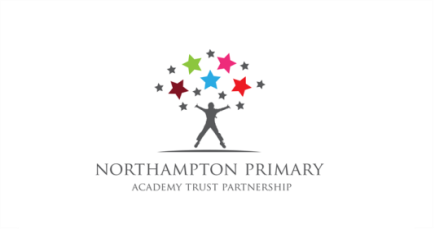 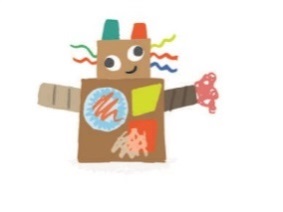 “Reading builds character”Funny Faces - Choose 1 face piece from this section for each of your first 5 challnges OR draw your own. 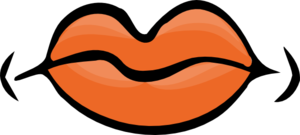 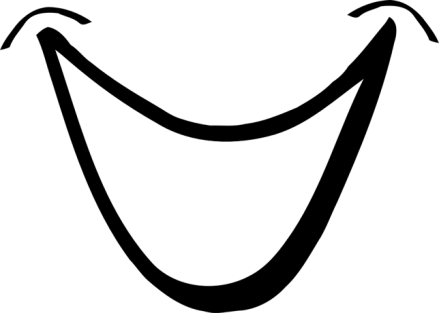 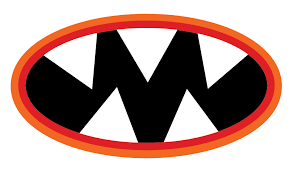 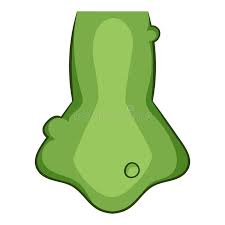 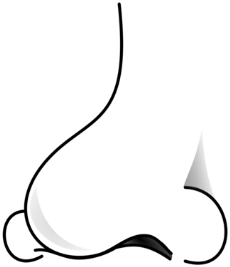 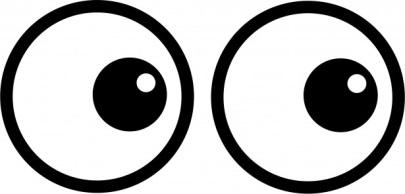 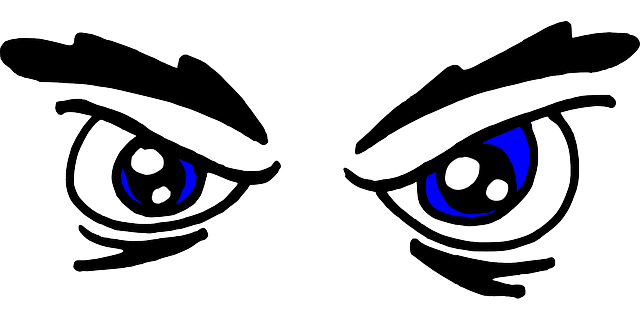 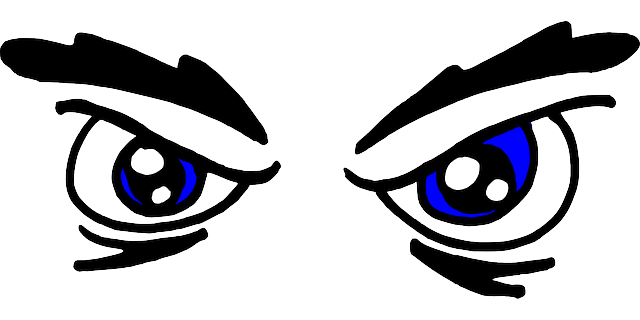 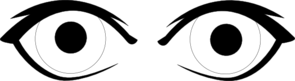 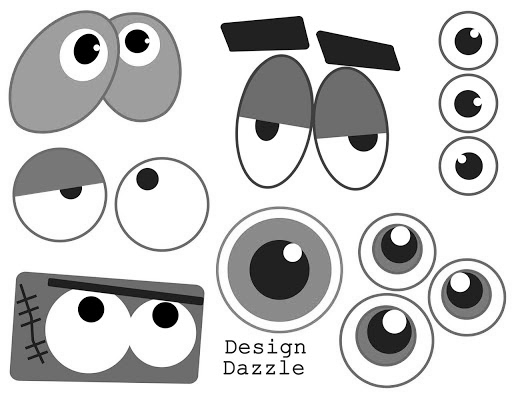 Body Bits - Choose 1 piece from this sheet for each of your 6-10 challenges OR draw your own. 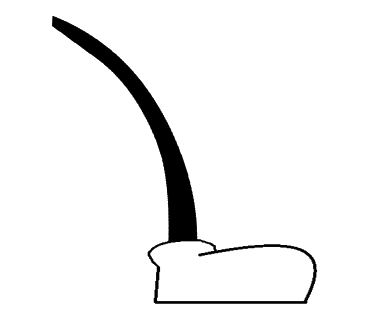 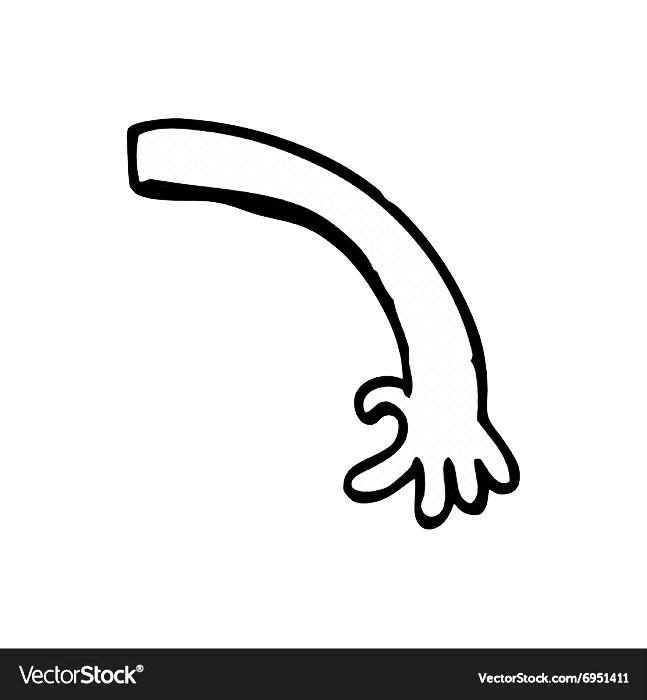 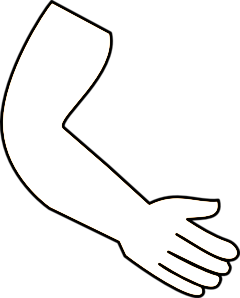 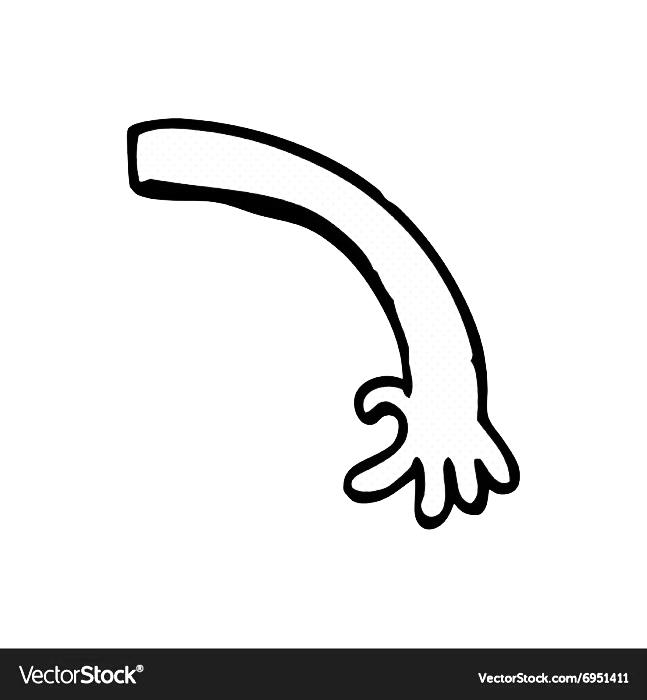 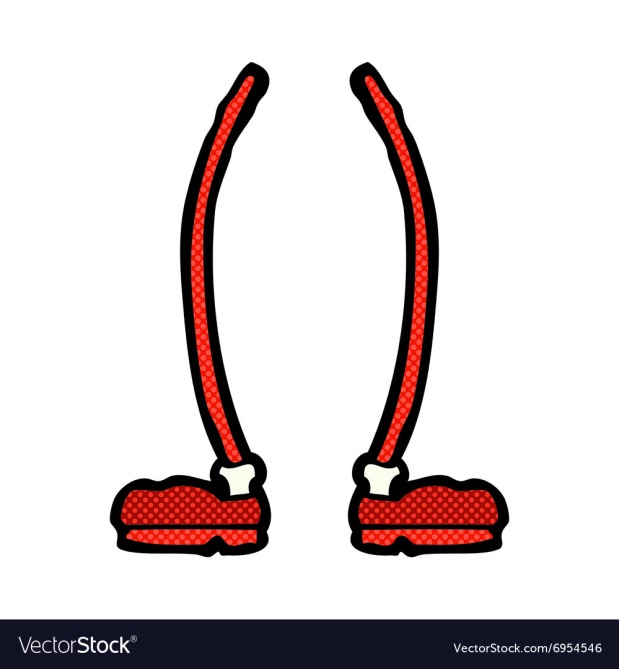 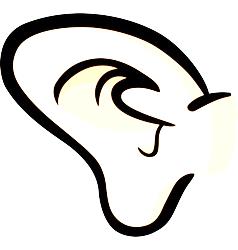 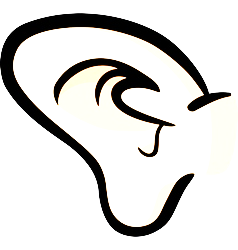 Awesome Accessories – Choose another Funny Face, Body Bit or Awesome Accessory for every challenge completed above 10 OR add your own accessory, e.g. scarf, dress.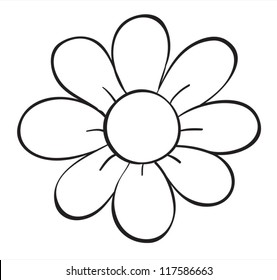 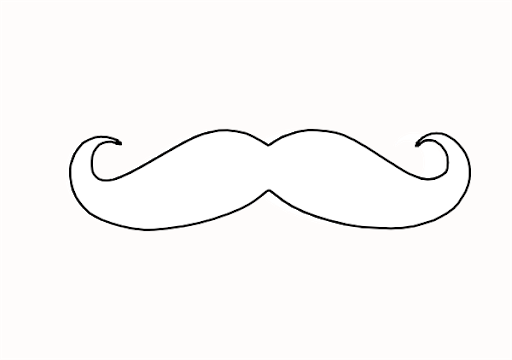 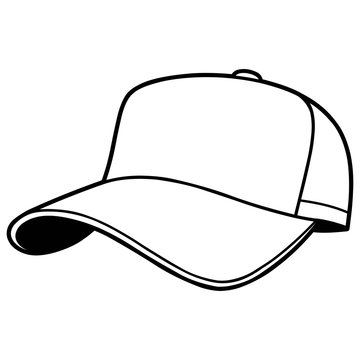 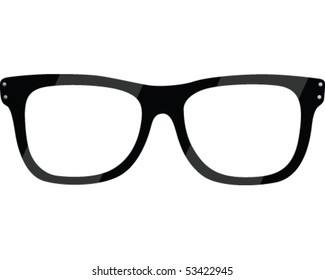 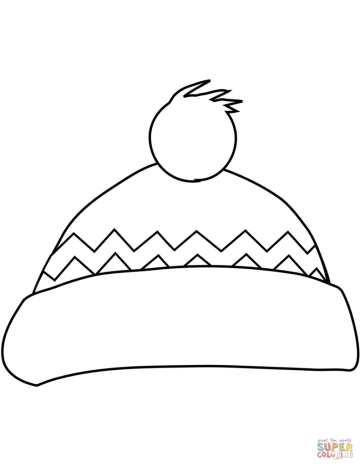 Cut out this label and take a photo of your finished character with it: